Литература ХВ-20, ХР-20   7 декабряПлан-конспект по   лекции (в тетрадь)Творчество драматурга после .  Драма «Бесприданница»Письменно ответить на вопрос:Осуждаю я или оправдываю Ларису Огудалову?Прочитать Драму А. Н. Островского «Снегурочка».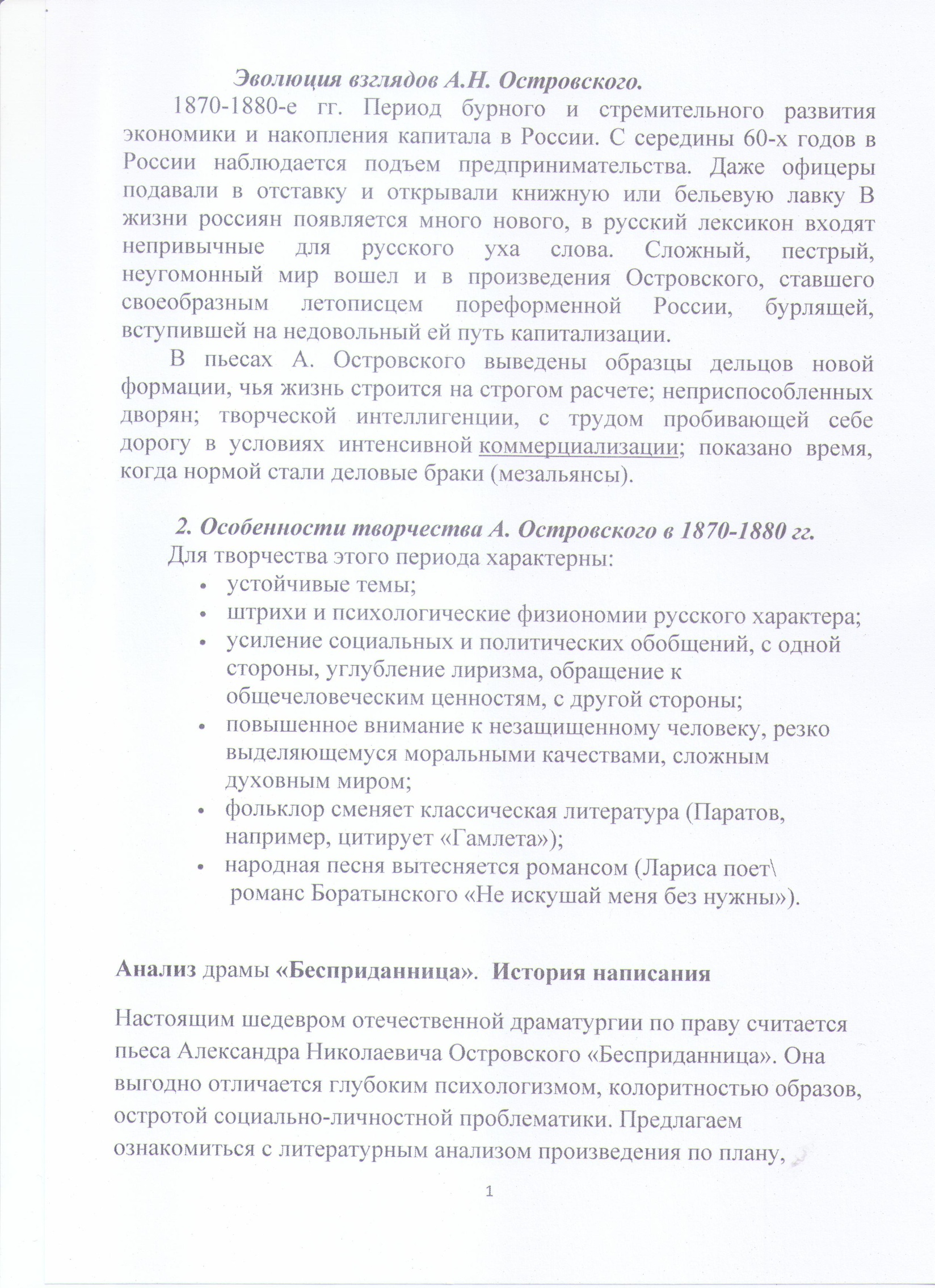 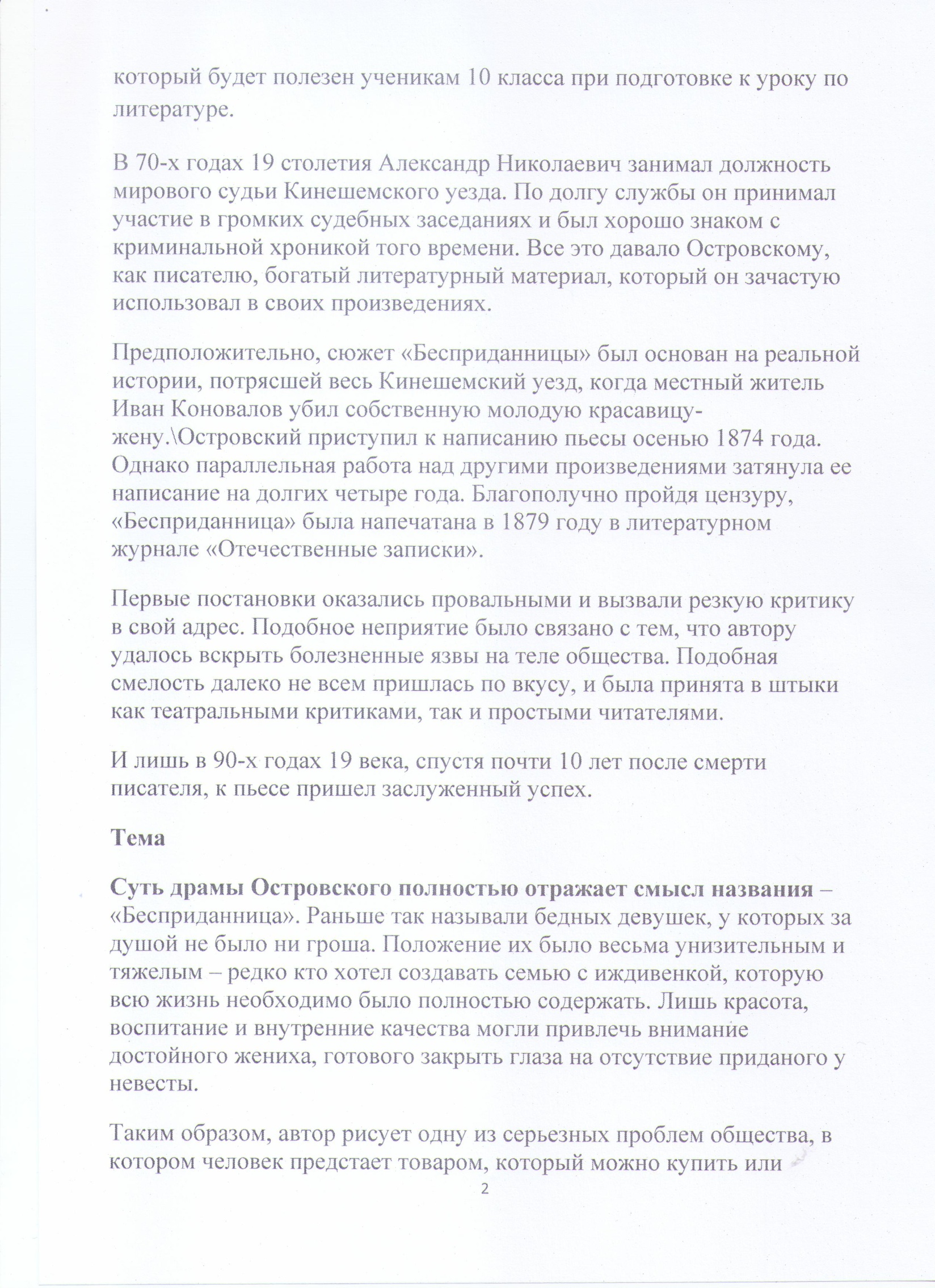 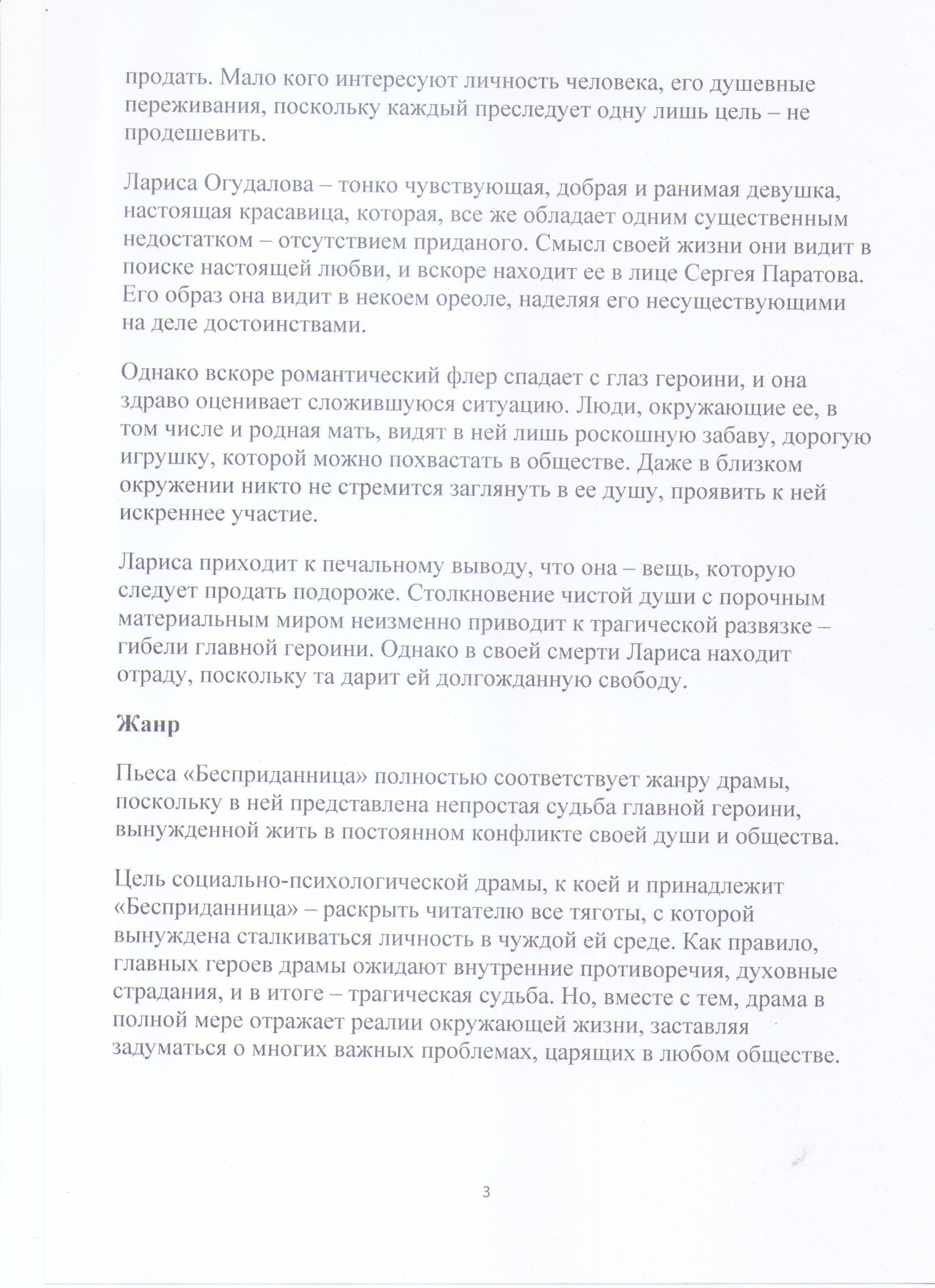 